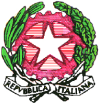 MINISTERO DELLA PUBBLICA ISTRUZIONE, ISTITUTO COMPRENSIVO STATALE “T. CROCI”Via Chopin, 09 - 20037 Paderno Dugnano (MI)Cod. Mecc.MIIC8FJOOV - Cod. Fisc. 97667170159Tel.: 02/9181054   Fax.: 02/99045055email: miic8fjoov@istruzione.itRELAZIONE FINALE SOSTEGNO A. S. 20__/20__Alunno/a: ……………………………………………………………………………………………………………….Frequentante la sezione/classe __________ della scuola:□ dell’Infanzia ___________________________□ Primaria□ Secondaria di primo gradoRisorse umane a sostegno del processo di inclusione, in aggiunta ai docenti curricolari assegnati alla classe/sezione: Docente/i per il sostegno, n. ore settimanali ………………………………………………………… Operatore educativo, n. ore settimanali ……………………………. Altre figure mediatrici (assistenti, ecc), n. ore settimanali ..…………… L’alunno/a □ ha seguito / □ non ha seguito la programmazione di classe □ ha seguito la programmazione di classe/sezione con particolari adattamenti e semplificazioni (specificare quali)…………………………………………………………………………………………………………………………………………………………………………………..□ ha seguito una programmazione individualizzata in tutte le aree disciplinari/campi d’esperienza □ ha seguito una programmazione individualizzata in alcune aree disciplinari/discipline/campi d’esperienza (specificare quali) ………………………………………………………………………………………………………………………………………………………………………………….□ altro ……………………………………………………………………………………………………………………………………………………………………………………………………………………………………………………………………………………………………………………………………………….…………………………………………………………………………………………………………………………………………………………………………………………………Si è reso necessario apportare alcune modifiche al PEI iniziale?□ NO□ SI (specificare i cambiamenti apportati)…………………………………………………………………………………………………………………………………………………………………………………………………………………………………………………………………………………………………………………………………………………………………………La programmazione prevista dal PEI è stata svolta: □ totalmente □ in parte (compilare quanto segue)Le competenze e gli obiettivi educativo- didattici stabiliti nel PEI□ sono state raggiunti□ sono state sostanzialmente raggiunti□ sono state parzialmente raggiunti□ non sono state raggiuntiObiettivi non raggiunti:…...................................................................................................................................................................................................................................................................................................................................................................................................................................................................................................................................................................................................................................................................................................................................................................................................................................................................................................................................................................................................................................................................................................................................................................................................................................................................................................................................................................................................................................................................................................................................................................................................................................................................................................................................................................................................................................................................................................................................................................................................................................Fattori che hanno rallentato l’attività didattica e l’apprendimento o il raggiungimento di obiettivi educativi:□ mancanza di tempo□ scelte didattico-educative particolari□ aspettative non corrispondenti al reale livello dell’alunno/alunna□ assenze dell’alunno/a□ cambiamento dei docenti□ scarsa autostima/paura dell’insuccesso□ altro (specificare)………………………………………………………………………………………………………………….Difficoltà incontrate dall’ alunno/a:□ memorizzazione	 □ comprensione delle consegne	 □ studio a casa	□ organizzazione□ esecuzione dei compiti	□ concentrazione in classe	□ comportamento □ altro ……………………………….Fattori che hanno facilitato l’attività didattica e l’apprendimento o il raggiungimento di obiettivi educativi:□ motivazione dell’alunno□ coinvolgimento dell’alunno□ uso di sussidi□ esperienze laboratoriali□ clima di classe positivo□ collaborazione tra docenti□ altro (specificare)………………………………………………………………………………………………………………….Partecipazione: □ efficace	□ sufficiente	□ inadeguataInteresse: □ efficace	□ sufficiente	□ inadeguatoImpegno e puntualità: □ costante 	□ sufficiente	 □ discontinuoAspetti comportamentali / relazionali rilevati al termine dell’anno scolastico:Aspetti significativi del comportamento (ipercinetismo, passività, aggressività, accettazione di limite e regole …)……………………………………………………………………………………………………………………………………………………………………………………....…………………………………………………………………………………………………………………………………………………………………………………………………………………………………………………………………………………………………………………………………………………………………………..Relazioni interpersonali (motivazione al rapporto interpersonale, dipendenza, ruolo dinamiche all’interno del gruppo classe)…………………………………………………………………………………………………………………………………………………………………………………….…………………………………………………………………………………………………………………………………………………………………………………….…………………………………………………………………………………………………………………………………………………………………………………….Intervento individualizzato all’esterno della classe: □ molte volte		□ diverse volte		□ alcune volte		□ mai  Spazi utilizzati:  □ aula		□ palestra	□laboratorio	□ altro ………………………………………………………………….□ in aula di sostegno, a piccoli gruppi□ in aula di sostegno, solo con un alunno                           □ altro ….............................................. Ha partecipato ai seguenti progetti: …………………………………………………………………………………………………………………………………………………………………………………………………………………………………………………………………………………………………………………………………………………………………………Ha partecipato ai seguenti laboratori: ……………………………………………………………………………………………………………………………………………………………………………………………………………………………………………………………………………………………………………………………………………………………………….□ tempi, procedure e strumenti comuni agli altri alunni□ tempi più lunghi □ strumenti compensativi o ausili per 		□tutte 		□ quasi tutte le discipline (indicare quali)…………………………………………………………………………........................................................................................................□ altro ………………………………………………………………………………………………………………………………………………………Aspetti relativi alla valutazione: ……………………………………………………………………………………………………………………………………………………………………………………..……………………………………………………………………………………………………………………………………………………………………………………..……………………………………………………………………………………………………………………………………………………………………………………..Colloqui con la famiglia□ regolari	□ saltuari	□ inesistenti□ costruttivi e collaborativi	□ poco costruttivi e collaborativi.………………………………………………………………………………………………………………………………………………………………………………..………………………………………………………………………………………………………………………………………………………………………………..Suggerimenti e proposte per il prossimo anno scolastico:___________________________________________________________________________________________________________________________________________________________________________________________________________________________________________________________________________________________________________________________________________________________________________________________________________________________________________________________________________________________Paderno Dugnano, ……………………………………………. Il Docente ___________________________________Livello di autonomia□ Totalmente guidatoLivello di autonomia□ GuidatoLivello di autonomia□ Parzialmente guidatoLivello di autonomia□ In autonomiaScambi relazionali e affettivi con i compagni□ Obiettivo non raggiuntoScambi relazionali e affettivi con i compagni□ Obiettivo raggiunto in parteScambi relazionali e affettivi con i compagni□ Obiettivo sostanzialmente raggiuntoScambi relazionali e affettivi con i compagni□ Obiettivo raggiunto in modo soddisfacenteScambi relazionali e affettivi con i compagni□ Obiettivo pienamente raggiunto Scambi relazionali e affettivi con gli adulti□ Obiettivo non raggiuntoScambi relazionali e affettivi con gli adulti□ Obiettivo raggiunto in parteScambi relazionali e affettivi con gli adulti□ Obiettivo sostanzialmente raggiuntoScambi relazionali e affettivi con gli adulti□ Obiettivo raggiunto in modo soddisfacenteScambi relazionali e affettivi con gli adulti□ Obiettivo pienamente raggiunto Modalità di verifica:□ prove comuni alla classeModalità di verifica:□ prove differenziate□ altro …………………………………………......................................................................Mezzi didattici/strumentiMezzi didattici/strumentiMezzi didattici/strumentiMezzi didattici/strumentiMezzi didattici/strumentiFotocopie □ Molte volte □ Diverse volte □ Alcune volte □ Mai LIM□ Molte volte □ Diverse volte □ Alcune volte □ Mai Programmi di sintesi vocale□ Molte volte □ Diverse volte □ Alcune volte □ Mai Computer □ Molte volte □ Diverse volte □ Alcune volte □ Mai Testi semplificati□ Molte volte □ Diverse volte □ Alcune volte □ Mai Altro ………………………………………□ Molte volte □ Diverse volte □ Alcune volte □ Mai Altro ………………………………………□ Molte volte □ Diverse volte □ Alcune volte □ MaiAltro ………………………………………□ Molte volte □ Diverse volte □ Alcune volte □ Mai